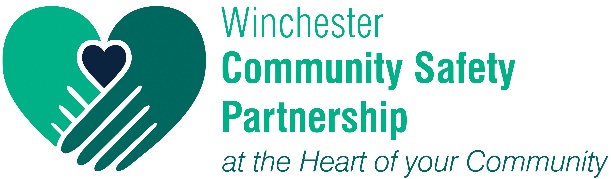 WINCHESTER COMMUNITY SAFETY PARTNERSHIP ANNUAL DELIVERY PLAN 2020-21PRIORITY ONE: Domestic violence and abusePRIORITY ONE: Domestic violence and abusePRIORITY ONE: Domestic violence and abusePRIORITY ONE: Domestic violence and abusePRIORITY ONE: Domestic violence and abuseObjectiveMeasureLead AgencyTarget DateExpected OutcomeObjective 1:To increase the number of Formal Action Taken (FAT) outcomes.Arrest and positive disposal rates provided on a quarterly basis.Data updates put into context.Hampshire ConstabularyJune-Sept 2020  Sept-Dec 2020Dec 2020-Mar 2021Trends and opportunities for reducing the number of repeat victims identified.Contextual information used to ‘share the story’.Objective 1:To increase the number of Formal Action Taken (FAT) outcomes.Police enforcement and intervention in place aimed at reducing the number of repeat offenders e.g. target hardening, targeted action and intervention.Hampshire ConstabularyJune-Sept 2020Sept-Dec 2020Dec 2020-Mar 2021High risk cases flagged for targeted action/intervention via the Police Tactical Meeting. Objective 2: To reduce the total number of repeat domestic abuse victims and offenders.Minimise the risk of repeat offending by increasing the use of bail conditions and disruption tactics:Domestic Violence Protection Notices/Domestic Violence Protection Orders, Non molestation orders, Clares Law, Injunctions,MARAC,High Risk Domestic Abuse (HRDA) meetings for domestic abuse,DASH risk assessment, IDVA, IDAP (interventions and support services).Hampshire Constabulary/STOP Domestic Abuse/RSLs, Criminal Justice Services, support services.June-Sept 2020Sept-Dec 2020Dec 2020- Mar 2021Number of bail conditions and disruption tactics increased for the most prolific perpetrators.Number of victims of violence and abuse supported through the criminal justice process.  Use of tools and powers in place which aids support to both victims and those at risk of being a victim or perpetrator.Objective 2: To reduce the total number of repeat domestic abuse victims and offenders.Scoping exercise undertaken with domestic abuse support services around the impact of Covid-19 on victims and offenders. STOP Domestic Abuse31st March 2021Scoping outcomes reviewed and any partnership action in place.Objective 2: To reduce the total number of repeat domestic abuse victims and offenders.Ensure support is in place to maximise evidential opportunities.Hampshire Constabulary/STOP Domestic Abuse/RSLs, Criminal Justice Services, support services.June-Sept 2020Sept-Dec 2020Dec 2020- Mar 2021Improved evidence collection.Objective 3: Ensure delivery of recommendations arising from the serious case review, monitoring progress via an annual review. DHR package will be implemented for serious case review.Review the outcomes/recommendations as reported to the CSP via serious case review. Grant funding applications reviewed and advice/support discussed.WCC Community Safety Team/CSP Chair31st March 2021Commissioned process in place.Action plan developed and managed by the CSP.Applications supported and local delivery implemented.Grant funding specially related to domestic violence/abuse support reviewed and advice/support offered.PRIORITY TWO: Drug Related HarmPRIORITY TWO: Drug Related HarmPRIORITY TWO: Drug Related HarmPRIORITY TWO: Drug Related HarmPRIORITY TWO: Drug Related HarmObjectiveMeasureLead AgencyTarget DateExpected OutcomeObjective 1: Reduce the number of hotspot locations.The most serious violent crimes to include drug related violence will be tackled:County lines activityRobberyStreet crimeResidential burglaryCuckooingHampshire Constabulary in partnership with multi agencies. June-Sept 2020Sept-Dec 2020Dec 2020-Mar 2021Reduction in hot spot locations.Number of operations/prosecutions achieved via Operation Fortress.Support in place for those most vulnerable e.g. increased referrals to housing and support services.Objective 2: To increase the number of Formal Action Taken (FAT) outcomes by utilising a range of disposal options, including out of court disposals when appropriate.Arrest and positive disposal rates (See priority two: objective 1) Hampshire ConstabularyJune-Sept 2020Sept-Dec 2020Dec 2020-Mar 2021Reduction in substantive crime being committed. Increased public confidence.Increased use of out of court disposals.Objective 3:To reduce drug related violence incidents.County VRUs in place via the 4 pilot areas. Multi-agency work streams in place and CSP support identified.Director of Public Health (OPCCCounty CS Strategy Group)31st March 2021Pan Hampshire and IOW collaboration in place e.g. Winchester CSP support to the 7 work streams.Problem profile and response plan in place for 2020/21.PRIORITY THREE: Quality of LifePRIORITY THREE: Quality of LifePRIORITY THREE: Quality of LifePRIORITY THREE: Quality of LifePRIORITY THREE: Quality of LifeObjective 1:Reduce the number of ASB victims and repeat offenders. Collaborative arrangements in place between businesses and external partners to address the following issues:BeggingStreet drinkingLocal drug dealing/usageIllegal encampments/squattingWCC Services in conjunction with external partners e.g. Police and BID31st March 2021Reduction in the number of calls for service.Increase in public confidence in reporting crime and disorder issues.Delivery of the Public Space Protection Order.ASB Satisfaction survey undertaken.Report provided for Council ScrutinyObjective 1:Reduce the number of ASB victims and repeat offenders. ASB/Neighbourhoods:Remedial action and diversionary activity identifiedASB legislative tools and powers usedCollaborative arrangements in place via, operational level agreements with Registered Social Landlords (RSLs). Neighbourhood Services Officer - ASBJune-Sept 2020Sept-Dec 2020Dec 2020-Mar 2021Increase in public confidence in reporting crime and disorder issues.Projects and initiatives in place to improve the quality of life for those who live, work and visit the Winchester District.Remedial action and diversionary activity supported and implemented. Operational level agreements with RSLs in place. Objective 2: Continue to take a zero tolerance approach to fly tipping incidents and increase the number of positive enforcement interventions Year on year data used to identify hotspot locations.Data provided on the number of reported fly-tipping incidents and the related prosecutions or interventions (FPNs, CPWs, CPNs, and Prosecutions etc.)Data provided on the size (tonnage) of fly tips removed.Neighbourhood Services Officer- Fly Tip EnforcementJune-Sept 2020Sept-Dec 2020Dec 2020- Mar 2021A reduction in fly tips in Hotspot Locations.100% prosecution rate achieved for all court applications. Report provided for Council Scrutiny.Objective 2: Continue to take a zero tolerance approach to fly tipping incidents and increase the number of positive enforcement interventions Collaborative arrangements in place with private landowners in relation to fly tipping incidents on private land to facilitate prosecution/enforcement action being taken against offenders.Data provided on the number of fly tipping incidents investigated on private land and the related interventions and prosecutions. Neighbourhood Services Officer- Fly Tip EnforcementJune-Sept 2020Sept-Dec 2020Dec 2020- Mar 2021Report provided for Council Scrutiny.Timely clearance of fly tip incidents on private land. A reduction in fly tips on private land. 100% prosecution rate achieved for all court applications.Objective 3:Reduce the opportunity for those who target our most vulnerable. Reinvigorate the Anti-Social Behaviour Panel or equivalent to ensure that those coming to the attention of partner agencies are subject to partnership activity e.g. support, enforcement through the use of operational level agreements with relevant partners, in relation to the following issues:BeggingStreet drinkingBusiness crime e.g. shop liftingWCC Services in conjunction with external partners e.g. Police and BIDJune-Sept 2020Sept-Dec 2020Dec 2020- Mar 2021Accountability in place between businesses and external partners.Delivery of the Public Space Protection Order.Report provided for Council ScrutinyObjective 3:Reduce the opportunity for those who target our most vulnerable. Partnership enforcement and intervention in place e.g. target hardening, targeted action and intervention, collaboration with support services, in relation to the following:ExploitationCuckooingScamsWCC Services in conjunction with external partners e.g. Police and relevant support servicesJune-Sept 2020Sept-Dec 2020Dec 2020-Mar 2021High risk offenders flagged for targeted action/intervention via the Police Tactical Meeting. ASB tools and powers used for persistent offendersReduction in the number of calls for service